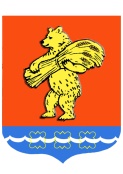 Об исполнении районного бюджета за 2021 годРуководствуясь статьей 264.5 Бюджетного Кодекса Российской Федерации, «Положением о  бюджетном процессе в Казачинском районе», утвержденным Решением Казачинского районного Совета депутатов  от 31.10.2013 № 41-225 (ред. № 12-94 от 22.12.2021), статьей 30 Устава Казачинского района Казачинский районный Совет депутатовРЕШИЛ:1. Утвердить отчет об исполнении районного бюджета за 2021 год, в том числе:исполнение районного бюджета по доходам в сумме 793 106 812,28 рубля и расходам в сумме   796 969 234,33 рубля;исполнение районного бюджета с дефицитом в сумме 3 862 422,05 рубля;                                                                                                                                                                                                                                                                                                                                                                                                                                                                                   исполнение по источникам внутреннего финансирования дефицита районного бюджета в сумме 3 862 422,05 рубля.2. Утвердить исполнение районного бюджета за 2021 год со следующими показателями: источников финансирования дефицита районного бюджета по кодам классификации источников финансирования дефицитов бюджетов согласно приложению 1 к настоящему Решению;доходов районного бюджета по кодам классификации доходов бюджетов согласно приложению 2 к настоящему Решению;доходов районного бюджета по кодам видов доходов, подвидов доходов, классификации операций сектора государственного управления, относящихся к доходам бюджета, согласно приложению 3 к настоящему Решению;расходов районного бюджета по разделам, подразделам классификации расходов бюджетов согласно приложению 4 к настоящему Решению;расходов районного бюджета по ведомственной структуре расходов согласно приложению 5 к настоящему Решению;расходов районного бюджета по целевым статьям (муниципальным программам Казачинского района и непрограммным направлениям деятельности), группам и подгруппам видов расходов, разделам, подразделам классификации расходов согласно приложению 6 к настоящему Решению;межбюджетных трансфертов, предоставленных бюджетам поселений, согласно приложениям 7-25  к настоящему Решению;программы муниципальных внутренних заимствований согласно приложению 26 к настоящему Решению.3. Настоящее Решение вступает в силу в день, следующий за днем его официального опубликования.Российская ФедерацияКРАСНОЯРСКИЙ КРАЙКазачинскийрайонный Совет депутатовРЕШЕНИЕПРОЕКТ______ 2022№ ___Председатель районного Совета депутатов _______________     А.Ю. ПариловГлава района_________________      Ю.Е.Озерских